Reading & Book-Related Websites To support EYFS and Primary School Teachers, Pupils and Parents during Coronavirus Closures (v.6, 10.04.20)Note: Some links are for author/illustrator Facebook pages, Twitter and Instagram. Parents (when at home) or staff (when at school) would need to log into some of these as there are age restrictions for some social media (eg. Facebook, Instagram, Twitter are minimum 13 years).Read, Watch and Listen to Complete Books and Magazines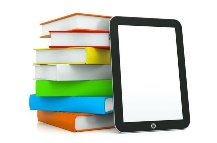 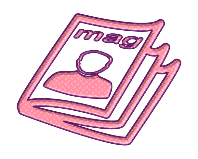 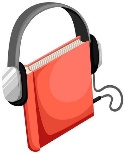 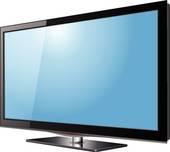 Coronavirus: a book for children				5-9 yearshttps://nosycrow.com/blog/released-today-free-information-book-explaining-coronavirus-children-illustrated-gruffalo-illustrator-axel-scheffler/ (read on Nosy Crow’s web pages)https://nosycrowcoronavirus.s3-eu-west-1.amazonaws.com/Coronavirus-ABookForChildren.pdf  download and print the pdf version.A child-friendly book explain the Coronavirus in simple terms. Expert input from Professor Graham Medley of the London School of Hygiene & Tropical Medicine acted as a consultant, and the company also had advice from two head teachers and a child psychologist. Illustrations by Axel Sheffler, illustrator of The Gruffalo.  Herts Libraries  (Children & Adults)		EYFS/KS1/KS2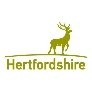 https://www.hertfordshire.gov.uk/services/libraries-and-archives/libraries-and-archives.aspxRead ebooks and listen to audio books without having to go to the library.  Parents can also read ebooks and digital newspaper and magazines. All you need is your library card and your pin number.free ebooks and audio books on Borrowbox.free newspapers and magazines for adults.free reference resources (Junior Encyclopedia Britannica)NOTE: Not a member of Herts Libraries? You can sign up today using this link: https://www.hertfordshire.gov.uk/services/libraries-and-archives/library-membership/library-membership.aspx   Access above online services immediately using the temporary member number provided on sign up, until we are able to issue you with a permanent library card once libraries re-open.  Aquila Mega-Mag					KS2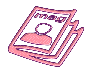 https://view.joomag.com/aquila-childrens-magazine-magnificentmegamag-92pages/0684174001584550709?shortRead a magazine. Aquila is a monthly magazine for children aged 8-12, with articles, activities and puzzles covering science, history and general knowledge, plus themed topics. The above is a free specially produced 92 page mega issue.  Audible                  				 	EYFS/KS1/KS2          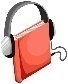 https://stories.audible.com/start-listenListen to books. A large selection of books and stories have been made free during school closures. Access the site from computers, tablets and smartphones and enjoy selections in six languages – English, Spanish, French, Italian, German and Japanese. No need to log in and no need to be an Audible member. Includes Winnie the Pooh, Alice’s Adventures in Wonderland, Aladdin, Jane Eyre and The Call of the Wild.  Now available: Harry Potter and the Philosopher’s Stone.  BBC    CCbeebies Bedtime Stories			EYFS/KS1                        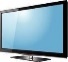 https://www.bbc.co.uk/iplayer/episodes/b00jdlm2/cbeebies-bedtime-stories  BBC    CBBC – shows from books    		     KS2                        https://www.bbc.co.uk/tv/cbbcWatch books turned into TV series, including The Worst Witch, Tracy Beaker, Deadly 60, Hetty Feather, Hank Zipzer, The Demon Headmaster.   BBC    Jackanory Junior                            	               KS2 https://www.bbc.co.uk/programmes/b007t9wgWatch stories. Storytelling using videos and read alouds.   Bookbugs and Dragon Tales  			EYFS/KS1/KS2https://www.facebook.com/Bookbugs-and-Dragon-Tales-683095175486432/	 Watch: Facebook. Norwich bookshop has a Facebook Live storytime at 1pm and 5pm every day. You can also watch some of them afterwards on their Facebook page. So far, Dinosaurs Love Underpants, Alice in Wonderland, Iron Man, The Runaway Pea, Space Tortoise, the Hug and more.   Book Trust – Have Some Fun			EYFS/KS1/KS2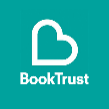 https://www.booktrust.org.uk/books-and-reading/have-some-fun/Enjoy storytime with free online books and videos, play games, win prizes, test your knowledge in our book-themed quizzes, or even learn how to draw some of your favourite characters.Epic                                                                            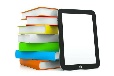 https://www.getepic.com/Read a book. Full of free ebooks for all levels on a range of topics. Digital library for children 12 and under. Instantly access 35,000 of the best books, learning videos, quizzes and more. American based. Full of free ebooks for all levels on a range of topics. Digital library for children 12 and under. Make your own quizzes to go with the books. Children can use a class login to go on and read books you’ve assigned to them or they can search for their own. American based but still popular.Note: Epic will only work in the school hours of 9-3. First News (Children’s Weekly Newspaper)	KS2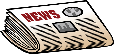 https://subscribe.firstnews.co.uk/free-downloadable-issue/Read a newspaper. Digitally free for limited time during current closures. Current issues of First News newspaper (PDF edition), Activity Sheets, Teaching Resources and an extended 6-week trial of the iHub.Newspaper and activity sheets: We’ll email you the latest available PDF edition of First News, which you can share with your colleagues and students. Alongside this, you will also receive a full pack of the week’s Activity Sheets, including comprehensions, vocabulary puzzles, debates and quizzes in three differentiated levels for Lower KS2, Upper KS2 and KS3.iHub interactive platform: Our online news and literacy tool, the iHub, delivers pre-prepared reading activities for Key Stages 2 and 3, giving students access to engaging work that they can complete at home every week. With the support of the iHub, teachers can rest assured that students will receive new work each week, automatically tailored at the level suited to themhttps://www.teachwire.net/teaching-resources/newspaper-templateA free front pages newspaper template from Teachwire magazine.  Free Children’s Classics Audiobooks                    KS2     https://www.researchify.co.uk/audiobooks.htmlListen to classic books. Including Alice in Wonderland, Wind in the Willows, Railway Children, Jungle Book, Peter Pan, Black Beauty. In Word, pdf and audiobook formats. A few pages missing here and there in audio format. Mackin						KS1/KS2https://www.mackin.com/hq/resources/free-stuff/Read books. Mackin Classics – free  elementary/primary school ebooks, including Alice’s Adventures in Winderland, Anne of Green Gables, Black Beauty, Call of the Wild, Grimm’s Fairy Tales, Dracula, 20,000 Leagues Under the Sea.Free access to hundreds of Mackin Classics until the end of September 2020. Myon							KS1/KS2https://www.mackin.com/hq/resources/free-stuff/Read books. Free during school closures, thousands of enhanced digital books through myOn and articles from myON News have been made available. Includes graphic novels. Excellent resource.Oxford Owl    		                      		  KS1/KS2                                       Read books. Free Oxford Owl eBooks.  Also, advice and support for parents, educational activities and games.https://www.oxfordowl.co.uk/Educational resources, teaching notes and free eBooks to support children's learning at home and at school.Oxford Owl for School is home to online teaching, learning and assessment resources, expert support and subscriptions for Primary Schools. Thousands of free quality resources and tools.https://www.oxfordowl.co.uk/for-home/find-a-book/library-page/    Free Oxford Owl eBooks. For school - Subscriptions and leadership support, Free teaching resources and eBooks, Free Professional Development videos. For home – Advice and support for parents, Educational activities and games, Free eBook library for 3- to 11-year-olds.Project Gutenberg     				EYFS/KS1/KS2                   	https://www.gutenberg.org/Read books. Free children’s and adult’s books to read online or download. Mostly classics. Includes old, classic picture books. Roy of the Rovers					KS2Read: for the next month at least, they are making Scouted and Kick-Off, the first Roy of the Rovers’ fiction and graphic novel, FREE for everyone to download and keep as eBooks.   Salariya Books    (You Wouldn’t Want to Be…series)       UKS1/KS2https://www.youwouldntwantto.be/https://www.youwouldntwantto.be/web-books/Excellent free web books in the series You Wouldn’t Want to Be…series. Web books, authors and illustrators and free resources.Serial Mash & Purple Mash (2Simple)         https://2simple.com/blog/using-purple-mash-when-school-closed/Read books. Free access to both Serial Mash and Purple Mash for the duration of school closures. Just sign up to access.  Online library of guided reading books. Chapter packs add up to a growing library of more than 50 books, including the exciting ‘Fire Bolt’ series for less confident readers. Ready-made writing activities, quizzes, grammar sequencing and open ended questions.Storyline Online     				EYFS/KS1/KS2https://www.storylineonline.net/Read and watch. Online reading/videos of hundreds of books. American based but some recognisable books from the UK.  Storyshed – Children’s Storytelling Podcast                     http://www.buzzsprout.com/170026Listen to stories. Children's storytelling podcast for kids of all ages. A new and original story each episode. A family friendly podcast which can be used for school assemblies, car journeys, bedtime, anytime!  Time for Kids				KS2https://time.com/5808059/time-for-kids-coronavirus-digital-library/Read a magazine. Free for the remainder of the school year. American publication. The new TIME for Kids digital library will provide access to new issues of TIME for Kids each week and will also make available a complete library of previously published editions from 2020 along with additional educational resources and activities.Usborne Ebooks				EYFS/KS1/KS2+https://usborne.com/browse-books/features/feature-subject-areas/ebooks/Read a book. Usborne are making all their fiction and non-fiction ebooks available for only 99p. The offer ends at the end of April 2020. There are links to the Kindle Store, iBooks and GooglePlay from the book pages and they are working to make them available through other retailers.Authors, Illustrators & PoetsMost publishers provide links to author and illustrator’s own websites and biographies. Also teacher’s resources and lesson plans.Author Events Online					KS1/KS2https://www.carylhart.com/special-projects/author-eventsLive children’s book broadcasts from authors and illustrators for kids, teachers, parents and carers. Updated daily, so check regularly for more additions. Compiled by Caryl Hart and Jonathan Emmett. https://www.carylhart.com/Caryl’s website for updates and for her books and resources.Authorfy  							EYFS/KS1/KS2https://authorfy.com/Author videos, online masterclasses, chapter readings, writing challenges, book extracts and cross-curricular schemes of work to use in the classroom or home. Sign up for a free account. Check their Authorfy Classroom and Authorfy Creative sections of the website.https://authorfy.com/10minutechallenges/10 Minute Challenge: creativity and fun every day with the 10 Minutes Challenges. Set by bestselling authors and illustrators. Updated every day. Including Cressida Cowell, Abi Elphinstone, MG Leonard, David Baddiel and more authors and illustrators.https://authorfy.com/creative/Downloadable activity packs, including The Wizards of Once, Nevermoor, Mr Penguin, Giraffes Can’t Dance, Claude, the King Who banned the Dark, A Pinch of Magic, Fing and many more.Downloadable activity packs including The Wizards of Once, Nevermoor, Mr Penguin, Giraffes Can’t Dance, Claude, the King Who banned the Dark, A Pinch of Magic, Fing and many more.Booktrust  - Fun at Home with Authors and Illustrators 		EYFS/KS1/KS2https://www.booktrust.org.uk/books-and-reading/have-some-fun/fun-at-home-with-authors-and-illustrators/*THE* Place to go for updated activities. Lots of fun booky activities – watch and listen to a book/story, watch and join in with illustrators, get writing and drawing tips and so much more.https://www.booktrust.org.uk/books-and-reading/have-some-fun/fun-at-home-with-authors-and-illustrators/THE source for keeping up to date with lots of fun booky activities – watch and listen to a book/story, watch and join in with illustrators, get writing and drawing tips and so much more. https://www.booktrust.org.uk/hometimeLooking for something fun as a family? Enjoy storytime with our free online books and videos, play games, win prizes, test your knowledge in our book-themed quizzes, or even learn how to draw some of your favourite characters.https://www.booktrust.org.uk/books-and-reading/Use Bookfinder to look for books that suit your tastes and interests, browse archive of interviews with authors and illustrators, watch online storybooks, or just see latest releases. Also reading tips and book recommendations for children of all ages, from babies to teenagers. https://www.booktrust.org.uk/books-and-reading/have-some-fun/storybooks-and-gamesHere you can find lots of lovely interactive books to read online or watch with signing. Also, free, fun kids' games to enjoy online. Whether you want some number games, puzzle games, colouring or the Shape Game, you'll find lots of interactive activities to try.The Big List of Children’s Authors Doing Read-Alouds and Activitieshttps://www.weareteachers.com/virtual-author-activities/Mainly American based but some UK in there.A.F. Harrold      						KS2		http://www.afharroldkids.com/http://www.afharroldkids.com/podcastFrom 23.03.20 he’ll be releasing the #AFHLEKPoPod (AF Harrold Limited Edition Kids Poetry Podcast) 3 times a week for 7 weeks. It’s 3-4 minutes long, contains one poem, a few words from him and some entirely unnecessary theme music! Abi Elphinstone                               			KS2                                     http://www.abielphinstone.com/home/4587677030Videos, Q&A, shemes of work, teacher’s resources, top 10 desert island reads, Dreamsnatcher playlist, biography, meet the characters.Alex T. Smith              					KS1/KS2               https://twitter.com/Alex_T_Smith	Join Claude author every day for funny story prompts and creative writing ideas on Twitter. He’s also hosting Q&As and planning drawalongs.Andy Seed 							KS1/KS2                               https://www.andyseed.com/poems/Links to fun activities and teacher’s resources from Andy’s non-fiction books and poems. Andy Shepherd    						UKS1/KS2https://www.andyshepherdwriter.co.uk/The Boy Who Drew Dragons series. Fun freebies and activity pack, posters, discussion.Andy Stanton						KS2http://www.mrgum.co.uk/author/Click above for Andy's wacky website.https://www.youtube.com/watch?v=pU5FBOX1m-0Andy reads Mr Gum and the Biscuit Billionaire on YouTube. https://play.acast.com/s/nincompoopsA podcast with Andy and Carrie Quinlan answering children’s questions in the most inaccurate ways they can think of. 18 funny episodes to listen to.Axel Scheffler						EYFS/KS1https://axelscheffler.com/The Gruffalo illustrator Axel’s website contains biography, the books, illustrations, The Gruffalo, colouring, what he’s up to.Benji Davies							EYFS/KS1https://www.youtube.com/watch?v=52bRXBR6KP8&feature=youtu.beBenjii reads The Storm Whale. Subscribe freely to his channel for more stories.Chitra Soundar     						EYFS/KS1/KS2http://chitrasoundar.com/kids/During closures, Chitra will be sharing writing exercises she uses in her workshops during school visits. New exercises will be added regularly. Also, trailers, writing tips, colouring, poetry, cool facts, meet the illustrators, recipes, quizzes, puzzles, recommendations.Chris Bradford						KS2https://www.youtube.com/user/youngsamurai2008/videos‘Young Samurai: The Way of Fire’ chapter readings on YouTube.
Chris Haughton						EYFS/KS1				https://www.chrishaughton.com/Downloads, activities, books, illustration and more - click on his name.https://www.facebook.com/abitlost/Picture book illustrator Chris (Shhh!, We Have a Plan) reads his stories and does fun activities for children to join in with on his Facebook page
Chris Riddell  (Facebook)					KS2
https://www.facebook.com/authorchrisriddell/videos/944289572653096/Chris reads a chapter a day from his and Paul Stewart’s book Hugo Pepper on Facebooks. Also on YouTube.Cosmos – the Infographic Book of Space        		KS2https://cosmos-book.github.io/index.htmlFree interactive versions of selected infographics to accompany the book by Stuart Lowe and Chris North. Updates, data/sources behind the graphics.Cressida Cowell 						 (UKS1)/KS2https://www.youtube.com/channel/UCe01xn13M8q2dsIw0mvW9lgCressida reads a chapter a day from How to Train Your Dragon on YouTube.https://www.cressidacowell.co.ukCressida's website here https://www.hachetteschools.co.uk/hachette-schools-resources/hachetteschools-resources-key-stage-2/2019/09/06/the-wizards-of-once-teaching-resources/Wizards of Once series teacher's resources but useful also for children.https://www.hachetteschools.co.uk/hachette-schools-posts/hachetteschools-free-writing-friday/2018/04/24/cressida-cowells-free-writing-friday/Free Writing Friday: Cressida invites you to take part in Free Writing Friday. Cressida’s aim with Free Writing Friday is to inspire children, once a week, to write whatever they feel like in a designated book and explore creativity. Here you will find all the resources to support Free Writing Friday including writing tips from Cressida, a letter, FAQs and more!Dan Walker      						KS2https://www.danwalkerauthor.com/resourcesSky Thieves series; The Light Hunters. Videos, Q&A, resources, book trailer.Dav Pilkey							UKS1/KS2https://pilkey.com/Author & illustrator of Dog Man (a World Book Day book 2020), Captain Underpants, Ook and Gluk and Ricky Ricotta. Books, biography, book trailers, how to draw like Dav, videos, colouring and other fun stuff.Dav Pilkey at Home - will be streamed every Friday at 12 noon, beginning April 3rd. Dav will will be on the Library of Congress and Scholastic’s websites, along with Twitter (@LibraryCongress, @Scholastic) and Facebook (@LibraryofCongress, @Scholastic). Drawing lessons, read alouds, Dav's tips for children to act out scenes from his Dog Man books and for creating new characters of their own. Viewers will be able to access the videos any time after they are first streamed, as well.David Melling      						EYFS/KS1https://www.davidmelling.co.uk/About his books, teacher’s resources, videos.David O’Connell                                                                    http://davidoconnell.uk/activities/Monster and Chips author. Activities include comics and drawing, colouring, dundoodle activities.David Walliams 						KS1/KS2https://www.worldofdavidwalliams.com/David’s website.     https://www.worldofdavidwalliams.com/elevenses/   Free daily audio stories
Debi Gliori							EYFS/KS1/KS2http://www.debiglioribooks.com/fun-stuffBook readings, biography, videos and activities Ed Vere                						EYFS/KS1                         http://www.edvere.com/10am every Wednesday and Friday – check Ed's website for 'how to draw' videos.https://twitter.com/ed_vere    @ed_vereAlso on Twitter (@ed_vere) and Instagram (#drawwithedvere)https://www.facebook.com/AuthorEventsOnlineWatch it again on FacebookEmily Gravett           					EYFS/KS1                                https://www.emilygravett.com/Emily’s website.https://www.instagram.com/emily_gravett/Tuesdays and Thursdays at 11am – join Emily on Instagram. On Tuesdays, she’ll be reading one of her books and on Thursdays she’ll be hosting a drawalong of a character from that book. Emma Carroll						KS2https://emmacarrollauthor.wordpress.com/Author of Letters from the Lighthouse, Frost Hollow Hall and others. Biography, books, blog, activities and teacher’s notes on her website.The Etherington Brothers					KS2			http://theetheringtonbrothers.blogspot.com/Join Robin and Lorenzo Etherington, British comic, book and film creators who work together as The Etherington Brothers. They created Von Doogan puzzle adventures for The Phoenix. Their clients include Disney, DreamWorks, Aardman, and the BBC. They have also worked on Star Wars, Transformers, Kung Fu Panda and How to Train Your Dragonhttp://comicsboutique.blogspot.com/Read some chapters from their comics and bookshttp://theetheringtonbrothers.blogspot.com/p/every-how-to-think-when-you-draw.html300 free How to Think When You Draw tutorialshttps://twitter.com/EtheringtonBrosFree 50-page course on How to Make Comics, drawing lessons, puzzles, brain-teasers, lesson plans and much more (on Twitter).Football School series					KS2https://www.youtube.com/footballschoolfactsJoin Alex Bellos and Ben Lyttleton at 10am every Friday on YouTube for Football School Fridays, plus lots of other fab football fun facts on their channel.https://www.footballschool.co/Check their website for books, activities, gallery, videos, events, biography and more.Frank Cottrell-Boyce					KS2https://www.instagram.com/frank_cottrell_boyce/Frank will be posting stories on his Instagram.Guy Bass							KS2https://www.guybass.com/home-schoolVideo book reading plus more fun stuff on his website.
J.K. Rowling			  				KS2+https://harrypotter.bloomsbury.com/uk/   About J.K. Rowling, discussion guides, the books, fun stuff.https://www.wizardingworld.com/Introducing Harry Potter at Home hub. Craft videos, fun articles, quizzes, puzzles, listen to Harry Potter and the Philosopher’s Stone for free, discover your Hogwarts house and more.James Mayhew						EYFS/KS1/(KS2)https://www.jamesmayhew.co.uk/	James's website.https://www.facebook.com/jamesjmayhew/3pm every weekday – James Mayhew will be telling stories both recorded and live. Broadcast first on Facebook,https://www.youtube.com/channel/UCqq_Iz_q3pFTkkju-PpVOFA#Storytime4Hometime https://twitter.com/mrjamesmayhew   @mrjamesmayhewThese will be on YouTube then shared to Facebook and Twitter straight afterwards.Jarrett Lerner   						KS1/KS2https://jarrettlerner.com/activities/Finish the comic, blank comic book pages, drawing/writing prompts, make your own character, name the gadget and decide what it’s buttons do – loads of fun drawing, writing and imaginative activities.Jim Field							EYFS/KS1/KS2https://www.jimfield.me/drawJoin Jim as he draws Oi! Frog! and other delights. Picture books aren't just for small children, so join in!John Dougherty 						EYFS/KS1/KS2                             https://www.youtube.com/channel/UCtdflzEQLws91s_eQd4jFiwJohn reads a chapter each day from his new unpublished story The Health & Safety Pirates on his YouTube channel.  Updates with new chapters every day at 10am. Jonathan Emmett  					EYFS/KS1                       https://www.scribblestreet.co.uk/Jonathan's website for lots of fun activities and games.https://www.facebook.com/AuthorEventsOnline11am every Friday – Storytime. Join Jonathan live every Friday on Facebook for some picture book fun.Joseph Coelho                 					Mostly KS2                  https://www.thepoetryofjosephcoelho.com/Joseph reads out some of his poems and stories and gives writing tips and advice. Watch interviews with him and download resources from his website. Click on his name above.https://twitter.com/JosephACoelho/Lots of ideas, activities and resources also on Twitter.Julia Donaldson						EYFS/KS1/KS2http://www.juliadonaldson.co.uk/Julia’s website contains masses of information, including biography, picture books, early fiction, fiction, poems, songs, plays, Songbirds Phonics, educational books, big books, audio, musicals. Phew! Julia will launch her first weekly broadcast on 1st April at 4pm. The star illustrator on today’s https://www.facebook.com/pages/Julia-Donaldson/104121759623073The author will perform stories, songs and poems, broadcast on Facebook from her home in Steyning. Each episode – airing 4pm each Thursday on Facebook – she’ll be joined by guests including illustrators Axel Scheffler, Rebecca Cobb, Lydia Monks, David Roberts and Nick Sharratt.Katharine Orton						KS2https://www.katharineorton.com/free-resources-for-schoolsResources and extract for Nevertell.Kieran Larwood						KS2https://www.kmlarwood.com/resources/‘Podkin One Ear’ downloadable resources and activities.At Home with Kwame Alexander   			 (Years 5 & 6)                          http://athomewithkwame.com/Free Writing, Reading, and Learning Resources for children (and their teachers)/parents!) Be inspired through poetry and literature with powerful insight from award-winning author Kwame Alexander and some of his friends. These short videos and quick lessons offer a practical and fun way to teach (and learn) at home.Lisa Thompson						KS2http://www.lisathompsonauthor.com/Join the author of The Goldfish Boy, The Light Jar, The Boy Who Fooled the World and Owen and the Soldier on her website. Biography, blog, books, teaching notes and more.9.30am every Monday morning, Lisa will be chatting about books, reading and writing. Writing prompts on Instagram  lisathompsonwritesLiz Brownlee          						EYFS/KS1/KS2
https://poetryroundabout.com/During school closures there will be a funny poem a day from Liz’s blog. Poetry, news, resources, interviews with best children’s poets, tips on how to write poems, fun activities, poetry reviews, A-Z list of children’s poets.Liz Pichon							KS2http://lizpichon.com/For all Tom Gates fans. Biography, books, news, free activities, events, music, fun stuff, doodles, colouring, make and do. Great Tom Gates rainbow poster to colour in.Marcus Sedgwick       					UKS2           https://marcussedgwick.com/floodland/Marcus's website. The author is recording a chapter of his book Floodland every day and posting videos on his website.Matt Brown          						KS2                                             https://www.mattbrownwriter.com/Matt’s website, where you'll find the books, biography, podcasts.https://www.facebook.com/MattBrownWriter/Mondays at 4pm - Matt will be reading from his books on Facebook (MattBrownWriter). Each reading will lead to a chat about different types of writing (20mins). The plan is to get kids writing too. Aimed at KS2.Maz Evans   							KS2https://maz.world/Who Let the Gods Out resources.Meg McLaren                                  			KS1/KS2                                      https://megmclaren.com/Drawing-and-activitiesDuring school closures, Meg has made all of the worksheets from her books The Station Mouse, Pigeon P.I. and Life Is Magic available to download on my website.  There are drawing activities, colouring in and puzzles too.Michael Rosen    						EYFS/KS1/KS2https://www.michaelrosen.co.uk/Excellent website. Large number of video masterclasses on how to write, with Francesca Simon (Horrid Henry). Videos of Michael reading his poems and stories.  Biography.https://www.michaelrosen.co.uk/radio-tv/  Links to his TV and radio appearances.https://www.youtube.com/MichaelRosenOfficial Michael’s official Youtube channel, with him reading and acting out his poems and stories. Free to subscribe and excellent!Michelle Robinson    					EYFS/KS1http://www.michellerobinson.co.uk/Ten Fat Sausages; How to Wash a Woolly Mammoth, The Day the Banana Went Bad; There’s a Lion in my Cornflakes; School for Little Monsters; Goodnight series; Odd Socks, etc.  Printables, audio games and more.https://www.youtube.com/channel/UCY2sPq_kV6CUSbCFIjRFpQg  Youtube  (Michelle Robinson Children’s Author)  Michelle Robinson’s Read, Write & Play series helps you get even more fun out of her best-selling books. The videos are designed for families and schools and are safe toMini Grey							EYFS/KS1/(KS2)http://minigrey-blog.com/Mini’s website. Books, sketching weakly (not a misspelling!), things to make and do.Mo Willems   						EYFS/KS1                                  http://www.mowillems.com/Mo's website. Peek into the mind of an author (Don’t Let the Pigeon Drive the Bus! etc. Website includes fun and games, info about Mo, interviews, videos.https://www.kennedy-center.org/education/mo-willems/Mo Willems invites you into his studio every day for his LUNCH DOODLE. Learners worldwide can draw, doodle and explore new ways of writing by visiting Mo’s studio virtually once a day for the next few weeks. Grab some paper and pencils, pens, or crayons and join Mo to explore ways of writing and making together.  New episodes will be posted each weekday at 5pm GMT and then remain online to be streamed afterwards.  Check back each weekday for new LUNCH DOODLES!Neal Zetter           						EYFS/KS1/KS2https://www.cccpworkshops.co.uk/my-poemsRead loads of Neal’s poems online. Author information.Neil Gaiman   						EYFS/KS1/KS2   http://www.mousecircus.com/videos/The official website for younger readers. Watch the latest Neil Gaiman videos and see Neil (and some famous friends!) read fantastic The Graveyard Book and Coraline (both Years 5 & 6 recommended) in their entirety. Trailers, Meet Neil Gaiman, the books, illustrators, games and activities.Nick Sharratt                                                       		KS1/KS2                 http://www.nicksharratt.com/drawing_tips.htmlNick Sharratt’s drawing tips. The illustrator behind Jacqueline Wilson and Jeremy Strong books.Oliver Jeffers           						EYFS/KS1                                   https://www.oliverjeffers.com/Oliver’s books and illustrations can be found on his website.Via Instagram (@oliverjeffers) every day at 6pm GMT (after 30th March a possible different time so check) and then archived on his website afterwards. He will be reading one of his books every weekday, and talking about some of the things that went into making it.https://www.youtube.com/results?search_query=oliver+jeffersYoutube videos of some of Oliver’s books and trailers.P.G. Bell							KS2https://www.pgbellwriter.com/extras/Book excerpt, letter writing tips, activity sheets and teaching notes
Paul Cookson  						KS2                                             http://paulcooksonpoet.co.uk/Check Paul's website for his biography, the books, poems, audio, video, free resources for children, teachers and parents.Paulcooksonpoet (Youtube) and @paulcooksonpoet (twitter)From Monday 23rd March, Paul will be posting poems every day on his Youtube channelPeter Bunzl							KS2http://www.peterbunzl.com/Author of the Cogheart series. Books, videos and activities.Piers Torday         						KS2https://www.pierstorday.co.uk/news/Information about reading aloud stories here during school closures.  On Instagram Live, Piers will be reading his stories out loud daily on weekdays at 2.30pm every day, beginning with The Last Wild. The chapters will be available there for 24 hours. Story starters with Piers on Instagram. https://www.pierstorday.co.uk/Piers' website, with extracts, interviews, trailers.https://www.sustainablelearning.com/resource/last-wildTeacher’s resources for The Last Wild.https://twitter.com/PiersTordayCreating writing workshops here on Twitter.Philip Ardagh    						KS2                                           https://www.youtube.com/channel/UCJLuhQbh9earTHkHFyDz4EA	Philip Ardagh’s Books & Things on his Youtube channel. Lots of quirky videos and readalongs.Piers’ activities for children to do during school closures.
Philip Reeve							KS2+https://www.philip-reeve.comResources, book trailers, interviews, activities.Quentin Blake						EYFS/KS1/KS2https://www.quentinblake.com/about-drawingWatch videos of Quentin drawing, tips on drawing, fun stuff, biography and more on his website.R.J. Palacio							UKS1/KS2https://twitter.com/RJPalacioStarting 25.03.20, the author is reading live from her bestselling book Wonder, every weekday at 4pm GMT and then from Monday 30th March at 5pm GMT on Twitter  (twitter.com/rjpalacio)https://wonderthebook.com/about   Her website about the books, film, teacher guides.Rachel Ignotofsky						KS2https://www.rachelignotofskydesign.com/free-downloadsThe author of Women in Science/Art, etc has some great colouring pages, posters, wallpapers and puzzles on her website.Rick Riordan 							KS2          http://rickriordan.com/resource_type/teachers-guides/       Teacher’s guides, discussion notes and other information for Percy Jackson and other Riordan books.Roald Dahl 							KS1/KS2    https://www.roalddahl.com/Quizzes, biographical information, Dahl’s writing tips, revolting recipes, teacher’s notes more.Rob Biddulph      						KS1/KS2                            http://www.robbiddulph.com//draw-with-robRob will be posting a brand new Draw with Rob video every Tuesday and Thursday at 10am GMT. They will be permanently available as a free resource.http://www.robbiddulph.com/home     Rob’s website.Robin Stevens						KS2                                      https://robin-stevens.co.uk/top-secret/The Detective Society’s Top-Secret Files resources. Books include Murder Most Unladylike series, Deepdean Mini Mysteries, The Guggenheim Mystery.Ross Montgomery   					KS2http://rossmontgomery.co.uk/teaching-resources/Lesson plans, posters, blogs about writing, videos of the author reading extracts from his books.SF Said  							KS2                                              http://www.sfsaid.com/  His websiteLive on twitter chats on Tuesdays 1-2pm, answering questions about his books and chatting about reading,Sarah McIntyre 						EYFS/KS1/KS2    http://www.jabberworks.co.uk/Sarah’s website includes fun activities and information about her books, comics and illustrations.https://www.youtube.com/watch?v=qgoRgoLdl7E&feature=youtu.beOn YouTube, meet the writer and illustrator of Grumpycorn, get a taste of the book, learn how to draw Unicorn step by step and discover how to let your drawing inspire a whole new story. Share your drawings on social media using #DrawingWithSarahhttps://twitter.com/jabberworksOn Twitter, fun drawing activities, draw with Sarah and send your drawing to her twitter account.Sean C Jackson						KS1/KS2       http://www.seancjackson.com/downloads-02Author of the book From Here to There: a book of mazes to wander and explore. Downloadable and printable fun mazes to complete.Sir Charlie Stinkysocks       					EYFS/KS1https://www.sircharliestinkysocks.co.uk/Fun activities, author information, book series information.Steven Lenton 						EYFS/KS1/KS2      https://www.stevenlenton.com/Steven’s website. Illustrator of The Nothing to See Here Hotel, Cruella, David Baddiel books, Shifty McGifty and Slippery Sam, etc.https://www.youtube.com/channel/UCbpwB792UfmrY9JeQ2nk5IwJoin Steven for some great Drawalong videos on YouTube.Swapna Haddow                                                              	   KS1/KS2http://swapnahaddow.co.uk/fun-stuff/Dave Pigeon fun stuff and activities.Tom Palmer							KS2     https://tompalmer.co.uk/schools-librarians/literacy-resources/?fbclid=IwAR1oa3q-nbTLAnuIfR2dUxDSDExtQLwd4XJr2j9DFB0dyBj_cskbUkfKFJUFree powerpoints, photocopiable resources and first chapter extracts for all Tom's books to support children, schools and libraries in class and home work and encourage reading and writing for pleasure.Vashti Hardy							KS2https://www.vashtihardy.com/bookresourcesMaps, posters and loads of activities from the author of Brightstorm.Varjak Paw read by Phil Wickins				KS2                                     https://www.youtube.com/channel/UCHZ-QX7QYuh6iEhEPQd0NoAPhil will be reading one chapter each day on weekdays at 6.30pm starting Monday 23rd March on YouTube.Publishers (often have fun stuff!)UK Children’s Books - Publishershttp://ukchildrensbooks.co.uk/publishers/Links to publishers. Publishers very often have great resources relating to their books – teacher’s resources, lessons plans, fun activities, etc.Andersen Press                                                         	EYFS/KS1/KS2https://www.andersenpress.co.uk/free-stuff/Resources, videos, books by theme, activities, authors & Illustrators.Barrington Stoke					    	 EYFS/KS1/KS2                             https://www.barringtonstoke.co.uk/blog/2020/03/23/free-resources-from-barrington-stoke/Very useful website with wonderful books and activities for children who struggle to read due to dyslexia or visual stress or for children who generally don’t enjoy reading. Writers and illustrators join Barrington Stoke to publish super-readable, accessible books. Teacher’s resources, books, author information, advice on dyslexia and reading, posters. Picture books, under 5s, Little Gems for 5-8 years, 8-12 years and older. Bloomsbury Children’s Books   				EYFS/KS1/KS2https://www.bloomsbury.com/uk/childrens/Website containing author videos and teaching guides.https://www.bloomsbury.com/uk/childrens/teachers-librarians-parents-carers/Resources for teachers, parents and librarians.    https://www.youtube.com/playlist?list=PL8iLUOfZQZyWGjy62BqbP7ZaQhw2UbxJk  Bloomsbury’s own Youtube channel is here. Author interviews and reading from their books, trailers, book previews.https://harrypotter.bloomsbury.com/uk/   Informaton and fun stuff about J.K. Rowling, Harry Potter, discussion guides, the books, fun stuff.Chicken House Books   					KS2https://www.chickenhousebooks.com/Fun stuff but also with content created by teachers and librarians that have a passion for reading, PDF downloads of chapter-by-chapter guides, schemes of work, videos and useful links to external resources are here to help with class or book club planning.Childs’s Play							EYFShttp://www.childs-play.com/home-page.htmlhttp://www.childs-play.com/parent-zone/activities.htmlParents and Teacher zones with lots of fun activities, Q&As with authors and illustrators and more.Egmont Children’s Publishers				EYFS/KS1/KS2+    https://www.14stories14days.co.uk/14-storiesEgmont are curating 14 Stories in 14 Days, making new content available every day. Includes videos and activity sheets focusing on a different book bundle – one title for younger readers and one for olderhttps://www.egmont.co.uk/teacher-librarian-resources/Teachers’ notes, lesson plans, activity sheets and posters for you to download and use. Make sure you sign up for our newsletter to find out about new resources, exciting books and competitions.Faber Children’s Books  					EYFS/KS1/KS2            https://www.faber.co.uk/faber-childrens-resourcesFree resources including activity sheets and cross-curricular lesson plans. Books include: Polar Bear Explorer’s Club, Secrets of a Sun King, Letters from the Lighthouse, The Children of Castle Rock, The Pair Affair, The Iron Man (Chris Mould illustrated edition), Calm Down Zebra, My Hair and more.Firefly Press							KS1/KS2https://fireflypress.co.uk/fun-stuff/Book readings, games, activities and moreHachette Children’s Books					EYFS/KS1/KS2           https://www.hachetteschools.co.uk/Resources including Oi! Frog and Friends; The Boy at the Back of the Class; The Wizards of Once series and more.Harper Collins Children’s Publishers			EYFS/KS1/KS2https://books.harpercollins.co.uk/children/Website contains book extracts, book trailers, resources.https://www.youtube.com/user/HCChildrensBooksTheir YouTube channel is here, with videos of stories, readings, extracts and authors, including Oliver Jeffers, Davis Walliams, Eoin Colfer, David Baddiel, Michael Morpurgo, Rob Biddulph, Mary Poppins book, Paddington, Dr Seuss and more.Little Tiger Press						EYFS/KS1https://www.youtube.com/user/littletigerpressukA new video will be shown on their YouTube channel every day. Each video will have a link to an activity to try.Nosy Crow							EYFS/KS1/KS2https://nosycrow.com/Book extracts, author information, videos, trailers, blogs. https://nosycrow.com/blog/released-today-free-information-book-explaining-coronavirus-children-illustrated-gruffalo-illustrator-axel-scheffler/The Coronavirus explained in words with illustrations from The Gruffalo illustrator Axel Sheffler.Puffin             						EYFS/KS1/KS2https://www.penguin.co.uk/puffin/Extracts, What Should I Read Next?, articles, games, activities.https://www.youtube.com/channel/UCIUB2qLdKSWYmpANz8WCnCA Puffin’s own YouTube channel – with storytimes for 6-12s and under 5s, how to draw videos, activity and make & do videos, Wimpy Kid, Rick Riordan and more.Salariya Books    (You Wouldn’t Want to Be…series)  	KS1/KS2     https://www.youwouldntwantto.be/https://www.youwouldntwantto.be/web-books/Excellent free web books in the series You Wouldn’t Want to Be…series. Web books, authors and illustrators and free resources.Scholastic							EYFS/KS1/KS2https://clubs-kids.scholastic.co.uk/Loads of fun activities, book and author information and ‘Book Wizard’ to help you choose a book on their fun website.https://resource-bank.scholastic.co.uk/All UK teachers get a free download during school closures. Resources by topic, key stage, subjects, assemblies, planning, reading hub. Access to resources – some are free, others are a sub to EYFS or Primary.https://shop.scholastic.co.uk/homelearningHome Learning Packs: During school closures, the Resource Bank have put together a range of free home learning packs for EYFS, KS1, LKS2 & UKS2 to support teachers and parents.Free Resource Packs:        Early Years: 			https://resource-bank.scholastic.co.uk/content/39880KS1 (Year group 1-2): 		https://resource-bank.scholastic.co.uk/content/39881Lower KS2 (Year group 3-4): 	https://resource-bank.scholastic.co.uk/content/39882Upper KS2 (Year group 5-6): 	https://resource-bank.scholastic.co.uk/content/39883Walker Children’s Books					EYFS/KS1/KS2                    http://www.walker.co.uk/Website containing book and author information. Videos include book trailers, animations and authors and illustrators.http://www.walker.co.uk/grown-ups/activities-for-home-and-schoolTeacher’s notes, discussion guides, downloadable activity sheetshttps://www.youtube.com/channel/UC2Begme37cpqPTlv6dqMA6Q   Their Youtube channel.https://www.picturebookparty.co.uk/  Their Picture Book Party, with information about authors and illustrators and loads of Fun Stuff.Usborne							EYFS/KS1/KS2                https://usborne.com/Website contains books, book trailers, videos, Quicklinks/weblinks related to particular books, quizzes on the book, things to do, blogs, book reviews. In-depth teachers' resources to support the UK National Curriculum.https://usborne.com/play-and-learn-at-home/Making lots of resources available to you in the Play and Learn at Home area of the website, to help keep you entertained and engaged with topics you are already studying at school, with new ideas that will expand your minds. And lots of fun stuff!Until 30th April 2020, Usborne are also making all of their ebooks available for only 99p to buy. Check Kindle Store, iBooks and Googleplay (they are also working on making them available from other retailers).Comics, Graphic Novels and Drawing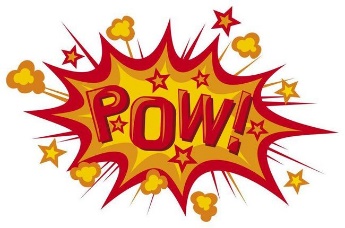 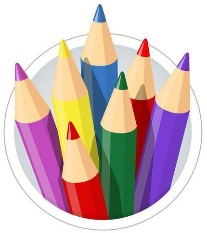  Aquila Mega-Maghttps://view.joomag.com/aquila-childrens-magazine-magnificentmegamag-92pages/0684174001584550709?shortAquila is a monthly magazine for children aged 8-12, with articles, activities and puzzles covering science, history and general knowledge, plus themed topics. The above is a free specially produced 92 page mega issue.Alex T. Smith                                                           https://twitter.com/hashtag/StoryStarters?src=hashtag_clickJoin Claude author every day for funny story prompts and creative writing ideas on Twitter. He’s also hosting Q&As and planning drawalongs. Anthony Brownehttp://www.anthonybrownebooks.com/The books, biography, gallery and fun activities like Draw Your Own Willy the Wimp, Play the Shape Game and more.The Beanohttps://www.beano.com/How to draw, quizzes, games, jokes, videos, boredom busters during school closures and much more.Chris Haughtonhttps://www.chrishaughton.com/Website.downloads, activities, books, illustration and more.https://www.facebook.com/abitlost/Picture book illustrator Chris (Shhh!, We Have a Plan) reads his stories and does fun activities for children to join in with on his Facebook pageChris Riddell                                                                          https://www.facebook.com/watch/?v=944289572653096Chris aloud reads his and Paul Stewart’s book Hugo Pepper. Wonderful illustrations.DFC Comic Libraryhttp://www.wordsforlife.org.uk/dfc-comic-libraryThe DFC Library is a collection of comic books written and illustrated by some of the top comic creators. You’ll find six brand new activities to do – how to draw characters, design your own robot, build a bus and create worlds.Dav Pilkeyhttps://pilkey.com/Author & illustrator of Dog Man (a World Book Day book 2020), Captain Underpants , Ook and Gluk and Ricky Ricotta. Books, biography, book trailers, how to draw like Dav, videos, colouring and other fun stuff.David O’Connell                                                                    http://davidoconnell.uk/activities/Monster and Chips author. Activities include comics and drawing, colouring, dundoodle activities.David Wiesnerhttps://www.hmhbooks.com/wiesner/Join author and illustrator David on his website – biography, books, resources, the creative process. Ed Vere                                                                                  http://www.edvere.com/Ed’s website.https://twitter.com/ed_vere/status/1242752939267182592Get your pencils ready! Every Wednesday and Friday Ed will be posting simple how to draw videos here. Share your drawings with him on Twitter & instagram using #drawwithedvereThe Etherington Brothershttp://theetheringtonbrothers.blogspot.com/Join Robin and Lorenzo Etherington, British comic, book and film creators who work together as The Etherington Brothers. They created Von Doogan puzzle adventures for The Phoenix. Their clients include Disney, DreamWorks, Aardman, and the BBC. They have also worked on Star Wars, Transformers, Kung Fu Panda and How to Train Your Dragonhttp://comicsboutique.blogspot.com/Read some chapters from their comics and bookshttp://theetheringtonbrothers.blogspot.com/p/every-how-to-think-when-you-draw.html300 free How to Think When You Draw tutorialshttps://twitter.com/EtheringtonBrosFree 50-page course on How to Make Comics, drawing lessons, puzzles, brain-teasers, lesson plans and much more (Twitter).Jarrett Lerner                                                                        https://jarrettlerner.com/activities/Finish the comic, blank comic book pages, drawing/writing prompts, make your own character, name the gadget and decide what it’s buttons do, etc – loads of fun drawing, writing and imaginative activities.Jim Fieldhttps://www.jimfield.me/drawJoin Jim as he draws Oi! Frog! and other delights. Join in!Metaphrog		KS2http://metaphrog.com/activities/Graphic novels – free fun activities coming every week. Colour in The Little Mermaid and more. From 30 March they're also unveiling pages from their new Bluebeard graphic novel, which is still scheduled for release! You'll be able to enjoy extracts every week.Mo Willems                                                                           http://www.mowillems.com/Mo's website. Peek into the mind of an author (Don’t Let the Pigeon Drive the Bus! etc. Website includes fun and games, info about Mo, interviews, videos.https://www.kennedy-center.org/education/mo-willems/Mo Willems invites YOU into his studio every day for his LUNCH DOODLE. Learners worldwide can draw, doodle and explore new ways of writing by visiting Mo’s studio virtually once a day for the next few weeks. Grab some paper and pencils, pens, or crayons and join Mo to explore ways of writing and making together. New episodes will be posted each weekday at 5pm GMT/1 p.m. ET and then remain online to be streamed afterwards.  Check back each weekday for new LUNCH DOODLES!Nick Sharratt                                                                        Nick Sharratt’s drawing tips, from the illustrator of the Jacqueline Wilson and Jeremy Strong books.The Phoenix Comic		KS2https://twitter.com/phoenixcomicuk/status/1242004927586750464Scheduling activities at 10am, noon, 2pm, 4pm on Facebook, Twitter and Instagram.bit.ly/VONDOOGAN  Mind-bending puzzles to keep you occupied. Can you help Van Doogan solve the puzzles in Deadly Diamonds? Answers revealed at 4pm. Miss the beginning? Then download all Von Doogan episodes.https://thephoenixcomic.co.uk/Everything will be available for download afterwards at on the website. Watch the authors of Corpse Talk on YouTube as they give you tips on how to create your own version.Quentin Blakehttps://www.quentinblake.com/about-drawingWatch videos of Quentin drawing, tips on drawing, fun stuff, biography and more.Rob Biddulph                                                                        http://www.robbiddulph.com/homehttp://www.robbiddulph.com//draw-with-robRob will be posting a brand new Draw with Rob video every Tuesday and Thursday at 10am GMT. They will be permanently available as a free resource.Salariya Books    (You Wouldn’t Want to Be…series)https://www.youwouldntwantto.be/Excellent free web books in the series You Wouldn’t Want to Be…series. Web books, authors and illustrators and free resources.Sarah McIntyre                                                                     http://www.jabberworks.co.uk/Sarah's website contains fun activities and information about her books, comics and illustrations. Illustrators of There’s a Shark in the Park, Oliver and the Seawigs, Dinosaur Police and more.https://www.youtube.com/watch?v=qgoRgoLdl7E&feature=youtu.beOn YouTube, meet the writer and illustrator of Grumpycorn, get a taste of the book, learn how to draw Unicorn step by step and discover how to let your drawing inspire a whole new story. Share your drawings on social media using #DrawingWithSarahhttps://twitter.com/jabberworksFun drawing activities, draw with Sarah and send your drawing to her Twitter.Sean C Jackson                                                                      http://www.seancjackson.com/downloads-02Author of the book From Here to There: a book of mazes to wander and explore. Downloadable and printable fun mazes to complete.Shaun Tanhttp://www.shauntan.net/books.htmlEnjoy discovering the illustrations from his books.Steven Lenton                                              https://www.youtube.com/channel/UCbpwB792UfmrY9JeQ2nk5IwJoin author of Shifty McGifty and Slippery Sam’s YouTube channel for some great Drawalong videos.Podcasts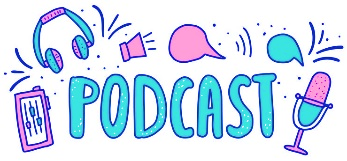 A.F.Harrold							KS2http://www.afharroldkids.com/podcastFrom 23.03.20 he’ll be releasing the #AFHLEKPoPod (AH Harrold Limited Edition Kids Poetry Podcast) 3 times a week for 7 weeks. It’s 3-4 minutes long, contains one poem, a few words from him and some entirely unnecessary theme music! Andy Stantonhttps://play.acast.com/s/nincompoopsA podcast with Andy and Carrie Quinlan answering children’s questions in the most inaccurate ways they can think of. 18 funny episodes to listen to.Down the Rabbit Hole					http://dtrhradio.com/Children’s books radio and podcast with author/illustrator guestsIn the Reading Cornerhttps://justimagine.co.uk/podcasts/		Useful for teachers, parents and older children  to listen to.  Mix of younger and older books.Excellent free podcasts from the team at Just Imagine, including interviews with authors and illustrators. Available to subscribe from iTunes and Pocket Casts.Authors include: David McKee, James Mayhew, Rob Biddulph, Anthony Browne, Benji Davies, Philip Reeve, Elizabeth Laird, Cerrie Burnell, Vashti Hardy, Abi Elphinstone, Jenny McLachlan, Michael Rosen, Ross Welford, Peter Bunzl, Marcus Sedgwick, Kwame Alexander, Piers Torday, James Sellick, Sally Gardner, Zanib Mian, Rebecca Stevens, Frank Cottrell-Boyce, AF Harrold,Geraldine McCaughrean and many, many more.Topics include: Early Years Reading, Non-Fiction, Poetry, Reading and Well-Being, Diversity, Reading for Pleasure, Reading Picture Books, Readability, Classics in the Classroom, Humour, Excellence in Reading, and more.Radio Blogging						KS1/KS2https://radioblogging.net/Free daily shows with interactive links to keep everyone busy and engaged. Brought to you by Pie Corbett, Deputy Mitchell, Ian Rockey and Russell Prue. Just listen and blog, it’s live, fun and interactive with new educational tasks each day for you, whether at home or in school. Also downloadable from various app stores and on Spotify..                                                        Storyshed – Children’s Storytelling Podcast 		EYFS / KS1 / KS2http://www.buzzsprout.com/170026Children's storytelling podcast for kids of all ages. A new and original story each episode. A family friendly podcast which can be used for school assemblies, car journeys, bedtime, anytime!About Books and Book Reviews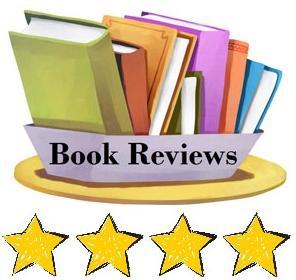 Libresoft Library Cataloguehttps://apps.libresoft.co.uk/9192125-svb1u8kgjydh80cf6hv0-pjs/Did you know on our library system you can leave book reviews and give star ratings for books you've read? You will need your library login for this - please see or email Mrs Parr if you don't know it. Contact details are also at the bottom of the main library page. Blue Peter						https://www.bbc.co.uk/cbbc/shows/blue-peterBlue Peter Book Awards, videos on author writing tips, who to read next, story dice challenge, author chats, story challenge wit Matt Haig, Cressida Cowell and more…Books for Keeps		http://booksforkeeps.co.uk/Books for Keeps is the UK’s leading, independent children’s book magazine. Over 12,500 reviews on website and more than 2,000 articles including interviews with the top children’s authors and illustrators. The whole magazine can be viewed online, browsed, printed or downloaded.
Books for Topics  				https://www.booksfortopics.com/The place to go for suggested reading and great booklists! By topic, year group, key stage, favourite non-fiction, printable year group booklists and more.The British Library					https://www.bl.uk/childrens-booksExplore centuries of stories, poems and illustrations with Discovering Children's Books. For children, teachers and book-lovers of all ages. Examples: write an animal tale, how to draw a Gruffalo, make a miniature book, how to develop a character, the book of me – you as the main character, interviews with Joseph Coelho and Jacqueline Wilson, poetry for children and more.Children's Book Sequelshttps://www.childrensbooksequels.co.uk/Have you ever wondered "What comes next?" when you're reading a really good book? Children's Book Sequels is here to help you discover the right order of any series from Harry Potter to Biggles. There are lots of links to authors' websites full of information, fun and games. Read my blog to discover latest news, additions and updates and find our page on FacebookCaryl Hart							https://www.carylhart.com/Lots of great fun bookish activities on Caryl’s website. Check regularly for lots of information about author and illustrator events online. Love My Books!http://www.lovemybooks.co.uk/Created by literacy experts it is a totally FREE not for profit resource to encourage parents to share great books with their children and support schools’ home learning initiatives. This website includes activities based on over 200 carefully chosen books. Great book related activities, family book reviews, books and illustrations, reading with your child, themes.Love Reading 4 Kidshttps://www.lovereading4kids.co.uk/Read free opening chapter extracts of thousands of books plus videos, activities, recommendations, booklists and more.Love Reading 4 Schoolshttps://www.lovereading4schools.co.uk/Create your own school's page, use our own year group reading lists or tailor them to create your own. These can then be shared with colleagues and parentsBook extracts, recommended reading lists from early years to year 11, topic lists, reviews, browse by year group and other useful lists including Inspirational Books, Cultural Books, Reluctant Readers, Recommendations and Mental Health and Wellbeing. Half termly newsletters. Pop-Up Hub 						https://pop-up-hub.com/Free. Explore great books and authors, make stories, teacher resources, showroom (a collection of student’s work).The Reading Realm					https://thereadingrealm.co.uk/Free home learning packs: Fairy Tales; Nature and Animals. Author interviews and other free resources including The Owl and the Pussycat and The Velveteen Rabbit. App available to buy on the AppStore.   https://www.facebook.com/ReadingRealmApp/Daily online lessons and activities on their Facebook page 				The Reading Zone					https://readingzone.com/ 				Free resources include book extracts, book recommendations, new titles, author information, booklists, reading ideas. Links to Kidszone and Familyzone for more activities and book-related stuff.The Scottish Book Trust				https://www.scottishbooktrust.com/authors-live-on-demandAuthors on Demand: author videos and readings, teacher’s resources. 80 videos including Michael Morpurgo, Michael Rosen, Anthony Horowitz, Chris Riddell, Cressida Cowell, James Mayhew, Jon Klassen, Julia Donaldson, Malorie Blackman, Kes Gray, Lauren Child, Oliver Jeffers and more.https://www.scottishbooktrust.com/learning-resourcesWriting: writing masterclasses, creative writing classes, toolkits, lesson plans and more.https://www.scottishbooktrust.com/songs-and-rhymesBookBug song and rhyme library, featuring video and audio resources. In English, Scots and Gaelic.Authors on Demand: author videos and readings, teacher’s resources. 80 videos including Michael Morpurgo, Michael Rosen, Anthony Horowitz, Chris Riddell, Cressida Cowell, James Mayhew, Jon Klassen, Julia Donaldson, Malorie Blackman, Kes Gray, Lauren Child, Oliver Jeffers and more.Toppsta						https://toppsta.com/Children's book review website with over 11,000 reviews from children, parents, teachers and librarians. Browse books by title, author, illustrator, series, age of children and read first chapter extracts. Great site. Why not send them a review of a book you've read?https://toppsta.com/blog/view/bookish-ideas-if-you're-self-isolating-with-the-kids   Lists of daily events and activities during school closures, updated regularly.Who Next?  A Guide to Children's Authors	https://www.whonextguide.com/Use this excellent resource to help you find books you might enjoy. If you've already enjoyed stories by one author, use this to find others who write in a similar way. The links that have been made between authors are based on genre and theme, styles of writing or similar aspects of characterisation and settings. The most popular titles by each author are listed and the information is arranged in four age groups: 5-7, 8-11, 12-14 and 14+. Who Next ...? also suggests suitable titles for dyslexic and reluctant readers.Speak to or email Pat for a login for this site if you don't already have one.World Book Day					https://www.worldbookday.com/Excellent site. Not just for World Book Day but all year round!Resources include: book extracts, teaching guides & resource packs for particular books & authors, author & illustrator masterclasses which include videos and teacher’s resources, brief themed booklists, recommended reads, Storycraft: expert story writing tips, Imagination author videos, booktrailers, colouring, cooking, make and do – and lots, lots more.Also on website under Inspiration heading, World of Stories podcasts has a selection of free audiobooks. Available to stream until 29th March 2020.Teacher’s ResourcesAshley Booth (Y6 teacher)					KS2 (mainly Y6)https://www.dropbox.com/s/c9ilojt1d5egvzv/Whole%20Class%20Reading%20Planning%20.docx?dl=06 weeks of whole class reading planning. All texts and questions here.https://drive.google.com/drive/folders/1DaBclzLjHlh64Pfz2cCWjTHcy5kEEvXgWhole class reading sessionshttps://drive.google.com/drive/folders/1OabW2ObPHE9yN8fU0xco8ugHzinFcBdFLoads of sentence skills work based around openings of children's booksBBC Bitesize							KS1/KS2https://www.bbc.co.uk/bitesize/subjects/zv48q6f   	 	KS2 Englishhttps://www.bbc.co.uk/bitesize/subjects/zgkw2hv		KS1 EnglishBBC Cbeebies Alphablocks					EYFS/KS1https://www.bbc.co.uk/cbeebies/shows/alphablocksBBC Jackanory Junior					KS1/KS2https://www.bbc.co.uk/programmes/b007t9wg/clipsStorytelling for younger viewers, using videos and read alouds.BBC    Twinkl							EYFS/KS1/KS2https://www.twinkl.co.uk/l/1fgkpwWe’ve teamed up with our friends, BBC Education again! They've created engaging videos for 5 -11 year olds covering curriculum subjects and Twinkl's produced content to support teaching from home. CLPE (Centre for Literacy in Primary Education)   	EYFS/KS1/KS2https://clpe.org.uk/corebooks/free-resourcesFree resources: Downloadable 'What We Know Works' booklets share findings from their work and present them in an easily accessible format, the Reading and Writing Scales, teaching sequences and more. Soon to release free Power of Reading Plans and adding to free resources page.https://clpe.org.uk/poetrylineCLPE Poetryline National Poetry Centre. Free poetry teaching resources – poets, poems, teaching sequences, best practice and more.https://clpe.org.uk/powerofpicturesCLPE free primary teaching materials, resources and videos.https://www.youtube.com/watch?v=KNuGGZAc-DACLPE’s Reading Books Aloud. Authors read their stories aloud.https://clpe.org.uk/corebooksFree registration. Once you have registered as a user you can view all the lists and search the entire database.  See books sorted by collection, by age group, by author or by publisher.  Search for an individual book or for a collection.  Build your own wishlist which you can then use to help you plan and purchase your school collectionsClassroom Secrets						EYFS/KS1/KS2https://classroomsecrets.co.uk/home-online-learning/?fbclid=IwAR0P7dk5_MRoOq_ZdOBr6aC7vV_kwnyr6JV-ZOE5CgHLZLn35vyZ4QT3UcQDuring school closures, completely free of charge to support home learning. Already have a lot of activities online and ready to use right now and adding more games and activities all the time.https://classroomsecrets.co.uk/free-home-learning-packs/   Home Learning Packs for each year group.https://classroomsecrets.co.uk/?s=&fwp_subscription_level=d08afb2965eb4489c73b980f38af50b1Free resourcesCopyright Licensing Agency (CLA) Education Press	EYFS/KS1/KS2https://www.educationplatform.co.uk/Online platform gives you a new way of making copies from books for use in teaching. It is free to use if your school is covered by a CLA Licence. You can access your schools' textbooks from anywhere, saving time on lesson prep and reducing photocopying.DK Findout!     (Non-Fiction)https://www.dkfindout.com/uk/teachers/For teachers: Free teacher’s resources, ebook samples, lesson plans, worksheets.https://www.dkfindout.com/uk/parents/For parents: DKfindout! allows your child to search, learn, and explore information on a safe and secure site. Perfect for help with homework, DK’s clear, reliable, and highly visual content covers all curriculum subjects and more! There are quizzes, videos and animations, and new content being added all the time to engage and fascinate your child. There are also articles for parents explaining the curriculum your child is being taught, ideas about how you can help them, and quick links to other DK products that will support your child’s learning.Safe, secure, and reliable site for your child to use independentlyEncourages eager learners and develops your child’s research skillsArticles checked by experts to help you support your child’s educationEdShedFree 14 day trial plus school closureshttps://www.edshed.com/en-gbEdShed is the umbrella for several educational products and brands. These include The Literacy Shed, Literacy Shed Plus, Spelling Shed and Maths Shed.  Excellent resources.The Film Space						KS2+Free to educatorshttp://www.thefilmspace.org/The Primary and Secondary editions feature trailers for current and upcoming cinema releases, available free of charge to educators across the UK. Website features some books that have been made into films. http://thefilmspace.org/teachingtrailers/2019/primary/       (KS2)This resource features trailers for current and upcoming cinema releases, available free of charge to teachers and learners. Suitable for pupils aged 7 – 11 and relevant to Literacy (Persuasive Texts and Story Composition), Computing and Critical Thinking Skills, whilst developing pupils' sense of cultural capital through their engagement with the cinema experience. Includes Teacher’s Notes.http://www.thefilmspace.org/library-for-primary/ How to Train Your Dragon, Narnia, Arthur and the Invisibles, Percy Jackson and the Lightning Thief, Coraline, The Tale of Despereux, The Railway Children, A Christmas Carol, Alice in Wonderland – downloadable pdf teacher’s notes.Grammarsaurus Terminology Table			UKS1/KS2https://grammarsaurus.co.uk/Terminology-table.pdfFree download of this document with grammatical terms, meanings and examples for each year group.Hamilton Trust						KS1/KS2https://www.hamilton-trust.org.uk/blog/free-english-resources-hamilton/Multidisciplinary website, including English/literacy. Part free, part sub.Hamilton's website has thousands of English resources for primary teachers, of which over 500 of these documents available for free. Hamilton's English resources are grouped in blocks, each one focussed on a particular text or group of related texts. All texts are selected for their high quality writing and their ability to engage and inspire children.In each year group you will find a free block in every term. The units are progressive through the blocks and the blocks are progressive through the year, but they are all flexible, so you can choose and tailor them to suit your own preferences and your class's needs.Use a whole English block for free to find out how Hamilton facilitates highly integrated English teaching, so that SPAG and extended writing are both contextualised for better learner engagement and understanding.Try these free Year 1 blocks:Familiar Settings: Family Stories featuring Jill Murphy's Five Minutes' Peace, Mo Willems' Knuffle Bunny and Group Reader Boris and Sid Make a MessInstructions and Explanations featuring Pigeon Books by Mo Willems.Try these free Year 2 blocks:Explore Brilliant Fables! featuring Frog and Scorpion, Ant and Grasshopper and The Hare and the Tortoise.Information Texts featuring Follow the Moon Home by Philippe Cousteau and Deborah Hopkinson.Try these free Year 3 blocks:Stories by Michael Foreman featuring I'll Take You to Mrs Cole and Dinosaurs and All that Rubbish.Harry Potter and Hogwarts featuring reports about studio tours of Harry Potter films.Try these free Year 4 blocks:Fantasy: How to Train your Dragon featuring the hilarious book on that subject by Cressida Cowell.Recounts: Little Mouse's Big Book of Fears featuring Emily Gravett's book of that name, Dan Santat's After the Fall and Lemony Snicket's The Dark.Try these free Year 5 blocks:Fantasy: Goth Girl featuring Chris Riddell's captivating Goth Girl books.Reference Texts featuring remarkable facts, common beliefs and reference texts to introduce ideas about reliability of different text types.Try these free Year 6 materials:Stories that Raise Issues: Outsiders featuring Eric by Shaun Tan and The Island by Armin Greder.Unit 1 of Harry Potter-themed SATs Revision.ICT Games: Literacy						KS1https://www.ictgames.com/mobilePage/literacy.htmlPhonics, spelling, letter formation, reading, writing, common exception words, etc.Just Imagine							KS1/KS2https://justimagine.co.uk/Some free, some sub. Book reviews from expert teacher panel, searchable by age, subject, genre, theme. Blogs, including tips about writing and classroom resources. Podcasts are free.https://justimagine.co.uk/podcasts/  In the Reading Corner (from Just Imagine)   (Free)Excellent free podcasts, available to subscribe from iTune and Pocket Casts. Authors include: David McKee, James Mayhew, Rob Biddulph, Anthony Browne, Benji Davies, Philip Reeve, Elizabeth Laird, Cerrie Burnell, Vashti Hardy, Abi Elphinstone, Jenny McLachlan, Michael Rosen, Ross Welford, Peter Bunzl, Marcus Sedgwick, Kwame Alexander, Piers Torday, James Sellick, Sally Gardner, Zanib Mian, Rebecca Stevens, Frank Cottrell-Boyce, AF Harrold,Geraldine McCaughrean and many, many more.Topics include: Early Years Reading, Non-Fiction, Poetry, Reading and Well-Being, Diversity, Reading for Pleasure, Reading Picture Books, Readability, Classics in the Classroom, Humour, Excellence in Reading, and more.Literacy Shed (part of EdShed)				EYFS/KS1/KS2Literacy Shed Plus (part of EdShed)Free 14 days plus during school closures   www.literacyshed.comhttps://www.literacyshedplus.com/en-gb/browse/free-resourcesFree resource packs: KS1, KS2, Comprehension, Other Resources including 40 Book-Based Activities.https://www.literacyshedplus.com/A range of resources to help teachers with their planning. Fully resourced unit plans based on Literacy Shed films, Non-Fiction reading revision resources, ‘VIPERS’ reading resources, Classic Text VIPERS comprehensions, Novel study guides for teachers and student task booklets, Resources to aid the scaffolding of writing through DADWAVERS.Literacyshed.com Use films and animations to create own stories and writings. However if you would like to access our comprehensive unit plans you will need to subscribe to the sister site https://www.spellingshed.com/en-gb  Spelling Shed    (FREE)Scheme/word lists. On the app, you can play offline, multiple pupil accounts supported, scan QR codes to import spelling lists and login, play at school or at home. App in App Store, Google Play, Amazon App Store.Mr A, Mr C & Mr D Presents				KS2wwwmmracdpresent.comOne month free access during school closures. Otherwise, some free sample resources with rest of resources by sub. Multidisciplinary. Good literacy resources. Mrs Mactivity						KS1/KS2https://www.mrsmactivity.co.uk/free-resources-2/Free activity packs during school closures.Learning resources for parents and teachers to download and print, with new resources uploaded every week. High quality, thoughtful learning activities and resources that match national curriculum objectives and help children make progress.The National Literacy Trust   				EYFS / KS1 / KS2+https://literacytrust.org.uk/	Part free, part sub  https://literacytrust.org.uk/family-zone/  A comprehensive web portal for parents, to support you during this time. Over the next days, weeks and months we will be updating this as often as we can with new and useful content for parents. Split up by age group below, you will find ideas and guidance for simple activities that will engage your children at home, while also benefiting their reading, writing and language development. You'll be able to access free reading and writing resources, audiobooks, videos, competitions and reading challenges. Every resource is available for free, although to access some you may need to create a free account.https://literacytrust.org.uk/free-resources/?gclid=EAIaIQobChMIvKfVtLSL6AIVibTtCh01fQAgEAAYASABEgLS-_D_BwEEarly years activities - CBeebies magazine resourceWe teamed up with CBeebies magazine to produce an Early Years resource packed with exciting ideas for fun and learning.Free Writing Friday: Cressida Cowell's top writing tips for primary pupilsChildren's author and illustrator Cressida Cowell has created some fantastic resources for primary school pupils, packed full of writing tips and inspiring...A River of Stories - Tales and Poems from Across the CommonwealthExplore intercultural understanding with your class using four beautifully illustrated anthologies of poems and stories from around the world, with comprehensive supporting...Authors inspiring reading classroom postersDownload our posters featuring illustrations and cover art from well-known children's authors, and an inspiring quote encouraging your pupils to pick up a book.Newswise   from National Literacy Trust and The Guardian  	`KS2https://literacytrust.org.uk/programmes/news-wise/https://www.theguardian.com/newswiseNewsWise is a free, cross-curricular news literacy project for 9 to 11-year-olds across the UK. It helps teachers empower their Key Stage 2 pupils to navigate the news. It is free for schools and provides teachers with a suite of curriculum-based lesson plans, online resources, exciting school workshops and opportunities to speak to real journalists. Funded by Google, we have developed NewsWise in partnership with the Guardian Foundation and the PSHE Association. Many children don’t have the critical literacy skills they need to survive and thrive in a digital world. Through NewsWise, we help teachers empower pupils to access, understand, analyse and participate in the news.                   Once Upon a Picture					EYFS/KS1/KS2https://www.onceuponapicture.co.uk/?fbclid=IwAR3EuPgj9ChPHbfoUydgEVOqJCmUxoo7SNjWyCIfIg89_t-dxRk2LPQdeioImages and questions can be used to stimulate discussion and develop vocabulary, as a prompt for creative writing, a reading comprehension activity (with a mix of literal, inference, deduction and prediction questions), or as a starting point for a wider curriculum lesson. Some teachers have set an image and questions for homework, while others have organised whole-school writing competitions based on a picture.Use pictures to fire your imagination for creative writing. Use a mix of literal, inference, deduction and prediction.Pearson							EYFS/KS1/KS2+Primary supporthttps://www.pearson.com/uk/educators/schools/update-for-schools/primary-support.htmlSchools affected by closures can have free access to our Power English: Writing resources. Genre-Booklets in particular are perfect for keeping children writing while they are at home.Phonics Play  					 	Phases 1-6https://www.phonicsplay.co.uk/freeIndex.htmSome free, rest sub. Phonics games, teaching ideas, planning, assessment and subject knowledge. Plazoom   							KS1/KS2https://www.plazoom.com/Free specially compiled learning packs for Year 1, Year 2, Years 3/4, Years 5/6. Each pack contains enough literacy work for five mornings, requiring minimal adult support. Answer sheets are included where relevant. Adding more over the coming weeks.Pobble 365   							EYFS / KS1 / KS2+www.pobble365.comFree daily writing and spag challenges.Premier League Reading Stars  with National Literacy Trust   	KS1 / KS2https://plprimarystars.com/register/readingstars         FreePremier League Reading Stars, the programme we have delivered in partnership with the Premier League since 2003, is now part of Premier League Primary Stars. Teachers who register to take part in Premier League Reading Stars will receive special incentives and opportunities. Registration is FREE.It is a focused programme that uses 10 flexible programme sessions, or Fixtures, to deliver a range of fun activities to pupils, covering subjects as diverse as poetry, comprehension, inference and skimming and scanning.  Learning outcomes, assessment grids, invitations and a shared text, as well as 10 PowerPoints and associated downloads and challenges help schools plan and deliver a successful programme. There are also four training videos to guide schools through every aspect of programme delivery.View the flexible resources; view the new training videos; view the case study to see the impact of the programme. Sign up now to access special incentives and opportunities, including a Premier League Reading Stars poster and sticker pack! You’ll need to opt in to programme updates to hear about these opportunities.https://literacytrust.org.uk/programmes/sport-and-literacy/premier-league-primary-stars/Available to every primary school in England and Wales, Premier League Primary Stars inspires girls and boys aged 5-11 in the classroom, the playground and on the sports field.The programme provides free lesson plans, activities and video content for boys and girls aged 5-11. These are designed to inspire learning in Maths, English, PE and Personal, Social, Health and Economic Education (PSHE).Primary Treasure Chest   					EYFS/ KS1/ LKS2https://www.happylearnersresources.com/Part free, part sub.  Multidisciplinary resources and ideas.https://www.happylearnersresources.com/teachingresources/category/english-3.html   Literacy: English Resources Section contains many Reading, Writing & Literacy /English/ Reading Area Display resources; ranging from Play Dough Mats, Nursery Rhymes, Traditional Stories, and high quality colourful Role Play Masks. Also a selection of Zoe's multi-sensory phonic readiness/literacy themed activity ideas.The Reading Agency   					EYFS / KS1 / KS2https://literacytrust.org.uk/resources/?keyword=&age=7-11-ks2-p4-p5-p6-p7&filter=true   KS2 Free Resources https://literacytrust.org.uk/resources/?keyword=&age=5-7-ks1-p2-p3&filter=true   KS1 Free Resources https://literacytrust.org.uk/resources/?keyword=&age=3-5-eyfs-2-p1&age=birth-to-3-eyfs-1&filter=true     EYFS Free ResourcesSerial Mash & Purple Mash (2Simple)			KS2https://2simple.com/blog/using-purple-mash-when-school-closed/Free access to both Serial Mash and Purple Mash during school closures. Just sign up to access.  Online library of guided reading books. Chapter packs add up to a growing library of more than 50 books, including the exciting ‘Fire Bolt’ series for less confident readers. Ready-made writing activities, quizzes, grammar sequencing and open ended questions.Twinkl								EYFS / KS1 / KS2https://www.twinkl.co.uk/home-learning-hubHome learning part of the website set up for use during school closures. https://www.twinkl.co.uk/offerFree during school closures. Join up or sign if already a member, then use code UKTWINKLHELPS for UK primary resources during closures. Free access to all Twinkl resources for a period of one month in the first instance. Each school will receive guidance with full details of how to access this offer of help as closures are announced, and how to share this with parents. How do teachers and parents sign up for the free month?Setting this up is really easy to do - go to www.twinkl.co.uk/offer and enter the code that you have been sent by Twinkl or by your school.  More information about sharing resources with parents on the website.https://www.twinkl.co.uk/l/1fgkpwWorking with BBC Education, they've created engaging videos for 5 -11 year olds covering curriculum subjects and Twinkl's produced content to support teaching from home. Teach your Monster to Read         				3 levelshttps://www.teachyourmonstertoread.com/Free computer version, app is sub.  Covers everything from letters and sounds to reading full sentences. Designed in collaboration with leading academics. Complements all synthetic phonics programmes used in schools. Computer version is 100% free whilst app is subscription. The game is for children in the first stages of learning to read or for older children who need a bit more practice.  3 different games covering 3 levels of the reading journey.Teacher’s Pet Classroom Resources			EYFS / KS / KS2https://tpet.co.uk/Some free packs, rest is sub. Multidisciplinary resources. Free home learning resource packs for EYFS / KS1 / KS2.TeachitPrimary 						 EYFS / KS1 / KS2https://www.teachitprimary.co.uk/     Free multidisciplinary lesson ideas.https://www.teachitprimary.co.uk/bookshelf-book-based-comprehensionBookshelf – book-based comprehension.Resources and activities on favourite children’s authors and popular stories.Do you want to create your own gruesome recipe, like Roald Dahl? Need some inspiration for your favourite Michael Morpurgo book? Or are you just searching for a magical idea on a fairy tale topic? Also includes Oxford Reading Tree.Teaching Ideas     						EYFS / KS1 / KS2https://www.teachingideas.co.uk/  Free multidisciplinary lesson ideas.https://www.teachingideas.co.uk/activity-types/book   Multidisciplinary lesson ideas and activities based on particular books. https://www.teachingideas.co.uk/subjects/englishEnglish tab – writing, reading, more English including speaking and listening and resource packs, popular books and authors.Teachwire							EYFS / KS1 / KS2https://www.teachwire.net/Register for free access to loads of planning and teaching resources for all subjects, including Literacy. Books for Schools tab: Book topics and resources, book reviews, book articles, World Book Day, book reviews, new books, pdfs, teach reading & writing. Example, 3 pages on Kensuke’s Kingdom.Vocabulary Ninja     https://www.vocabularyninja.co.uk/Website = Sub, Vocab iPad App & Word of the Day =free Supporting vocabulary, reading, spelling, punctuation, grammar and much more. A Vocabulary Ninja Dojo subscriptions gives you unlimited access to all of Vocabulary Ninja’s amazing resources. Vocabulary Ninja's Word of the Day is now available at the beginning of every week as a fully-loaded, super-charged pack of vocabulary-awesomeness! 
​Vocabulary Ninja has vowed to ensure that the Word of the Day, in whatever form or format - remains free. Just add the weekly pack to your cart and checkout. Enter your name and email address. You will receive and email with a link to download the pack. Perfect!App on iPad: provides 100 commonly overused words and offers over 600 possible alternatives. Great for levelling up vocabulary in writing and promoting independence. 100% free, no ads, no subscriptions, no email addresses. Download from AppStore.Wagoll Literacy					Some KS1/KS2             https://www.literacywagoll.com/Free. Teaching resources, Super-Spag, Wagoll Words, reading challenges, topics/themes, genres.Words for Life (part of National Literacy Trust)	EYFS / KS1 / KS2+http://www.wordsforlife.org.uk/Free fun stuff to do together (by age); downloadable activities; recommended reads; tips from top authors; support for parents reading with their child; joining the library.BBC Bitesize#Temporary Read Alouds / Virtual StorytimesCheck Matt Imrie’s extensive list at http://teenlibrarian.co.uk/ (not just teen stuff though!), which also includes educational and other resources.Caryl Hart has provided lots of very useful guidance on the legalities and technicalities of teachers (and school staff) video recording stories and books for children. Scroll down ¾ way down the screen to find that info.https://www.carylhart.com/special-projects/guideMany children’s publishers, authors and illustrators are giving their temporary permission for readalouds during the school closures, so slightly relaxing copryright.Always check their terms & condition regarding copyright as most will require that the storytimes are not general open access and are available to your school community through, for example, a private Youtube channel, etc. Also, although many authors and illustrators may grant permission, often the main copyright lies with the publishers (though there are the odd exceptions). They may also stipulate a particular timescale and your videos will have to be destroyed after a certain time/date.Other Useful Links for keeping up-to-date with daily and regular reading/drawing eventsSchool Library Associationhttps://www.sla.org.uk/school-closure-resourcesExcellent source for links to author/illustrator websites/events, plus a range of other useful resources – links to galleries, museums, digital escape rooms, fact checking, Cirque du Soleil, Shakespeare Week, Disney Theatrical, etc.Libraries4Schoolshttps://www.libraries4schools.com/free-isolation-activites-resources/Free author/illustrator resources and activities, added regularly by Lynda BritnellPrimary Reading Resources on FacebookSarah Ormes updates her group regularly with online reading/book/illustrator resources. Caryl Hart https://www.carylhart.com/special-projects/author-eventsCaryl Hart and Jonathan Emmett have put together lots of useful resources/videos on Caryl’s website, including tips and advice on teacher’s/librarians making story videos for their schools.Toppstahttps://toppsta.com/blog/view/bookish-ideas-if-you're-self-isolating-with-the-kidsTimetabled events.The Book WhispererThe Book Whisper’s Publisher and Author Resources for Children’s Literature (compiled by @BookWhisperer2 on twitter)     Useful list with links. Matt Imriehttp://teenlibrarian.co.uk/Extensive list of links to publishers/authors/illustrators who give their permission to record their stories on video for schools during closures. Entire list of education companies offering free subscriptions due to school closing during Covid-19https://kidsactivitiesblog.com/135609/list-of-education-companies-offering-free-subscriptionsI’m sure there are a few individual links/names I’ve missed off here – so much information and links and resources going round, I feel I’m swimming in it! What a great swimming pool to be in though!!As far as I know, all the info in this document is up to date as of today. However, given the nature of the beast and fast things change, some links and events will become out of date after a period of time. I’ve put a lot of these on my school library pages, which I’m updating all the time just now whilst I’m at home! If you want a look, it’s https://www.parkgatejm.herts.sch.uk/library/Pat Parr   10.04.20